Расписание ВПР 2023Утверждённое расписание Всероссийских проверочных работ в 2023 году.



Основной период проведения в 4-8 классах: с 15 марта по 20 мая.
Основной период проведения в 10-11 классах: с 1 марта по 25 марта.

Точные даты устанавливает образовательная организация самостоятельно.

Демоверсии 2023: 4 КЛАСС | 5 КЛАСС | 6 КЛАСС | 7 КЛАСС | 8 КЛАСС | 11 КЛАСС





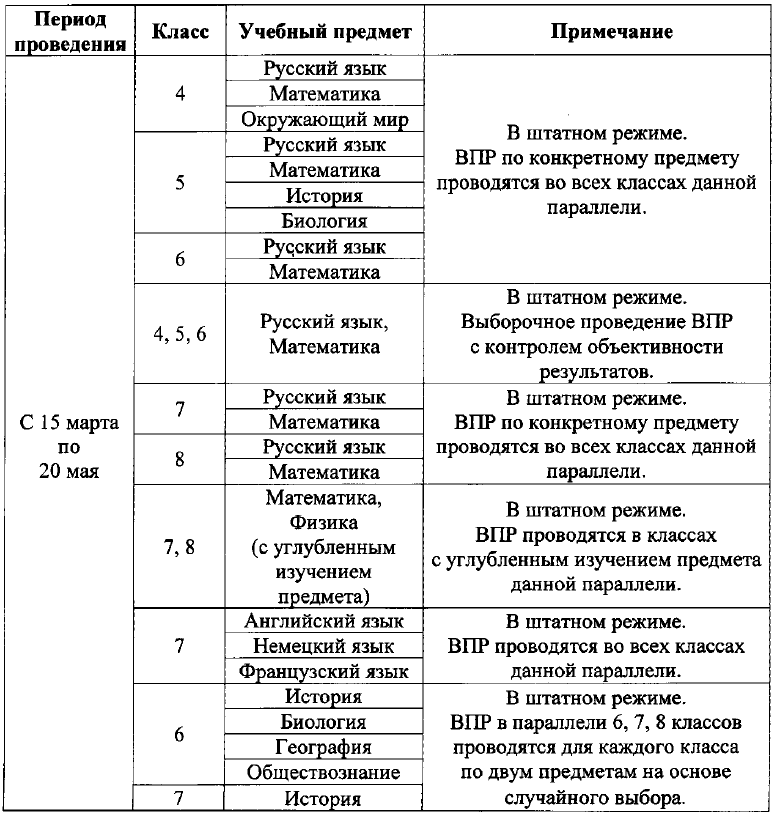 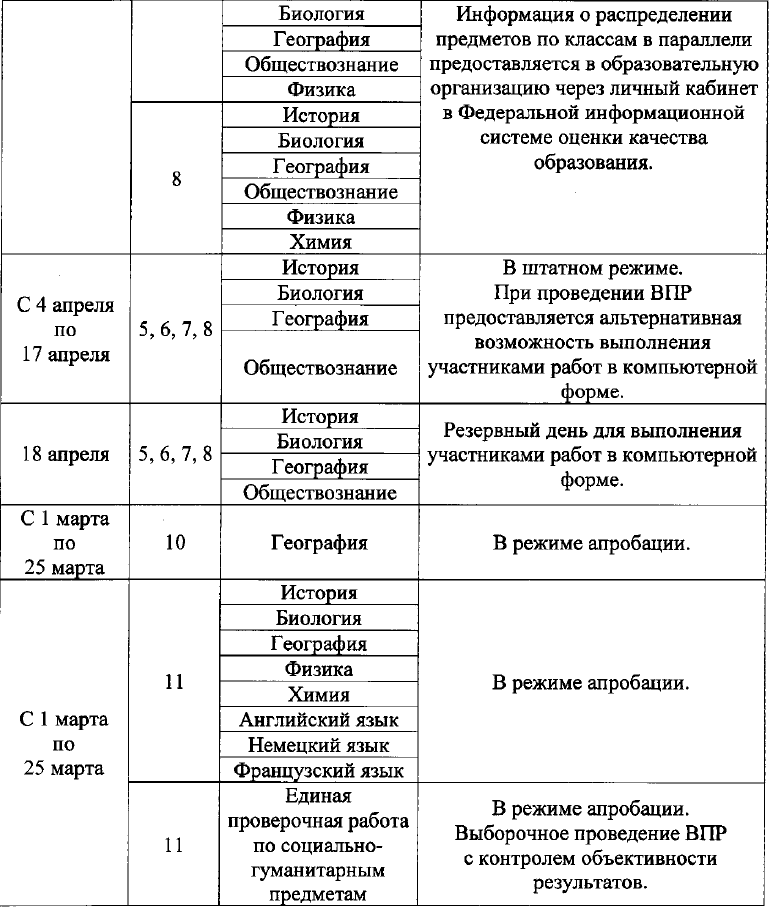 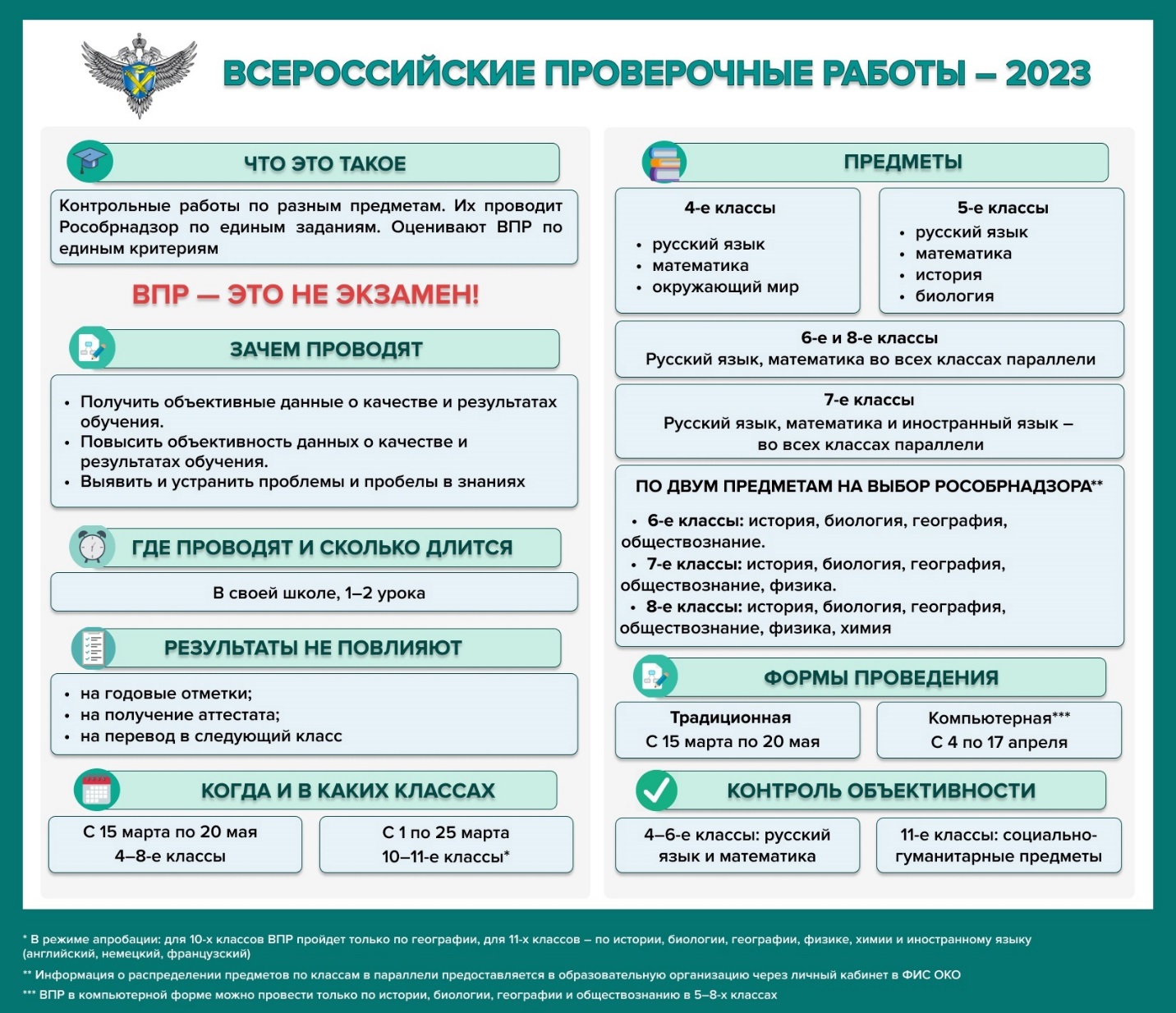 